CUSTOMER SERVICETABLE OF CONTENTSADDRESS CHANGE	ADDRESS CHANGE CHECKLIST	CS3		1)  Client notifies office of address change	CS42)  Client is informed of how long process will take and what correcspondence they                may receive	CS4		3)  Pull most recent update and make note of address change	CS5		4)  Create a history record of the request in contact management system	CS5		5)  Change address in contact management system	CS56)  Complete address change request form for assets held outside your broker dealer          custody	CS57)  Schedule on calendar to verify address change has been completed for assets held outside your broker dealer custody	CS7		8)  Submit address change form to your broker dealer	CS79)  Schedule on calendar to verify address change has been completed by your                     broker dealer	CS8		10) If gifts have been ordered for Client, call vendor to change address	CS8STRUCTURE CHANGES	STRUCTURE CHANGES CHECKLIST	CS9	Associate Wealth Advisor Assigne to Client Letter		1)  Tag clients being assigned to Associate Wealth Advisor	CS10		2)  Send letter to clients being assigned to Associate Wealth Advisor	CS10	Partner Letter		3)  Tag clients being services by the Partner Advisor	CS12		4)  Send letter to clients being services by the Partner Advisor	CS12	Transaction to Fee Letter		5)  Tag clients that you wish to convert to fee-based business	CS14		6)  Send letter to clients you wish to convert to fee-based business	CS14	Firing a Client		7)  Tag clients that you wish to fire	CS16		8)  Send letter to clients you wish to fire	CS16	Assignment of New Advisor at Broker Dealer		9)  Tag clients that have an annuity contract for which the advisor should be changed	CS19		10) Send assignment of new advisor letter to annuity companies	CS19FORECASTED TRANSACTIONS	FORECASTED TRANSACTIONS CHECKLIST	CS21		1)  Obtain information needed to track forecasted transactions	CS22		2)  Track forecasted transactions in contact management system	CS22		3)  Edit/update any forecasted transactions in contact management system	CS23		4)  Complete forecasted transactions in contact management system	CS23		5)  Monitor forecasted transactions weekly	CS23			6)  Report completed transactions monthly to Advisor	CS24DEATH CLAIMS	FORECASTED TRANSACTIONS CHECKLIST	CS25		1)  Obtain information from obituary or individual reporting the death of client	CS27		2)  Make changes in contact management system	CS27		3)  Send flowers to church or funeral home	CS28		4)  Schedule on Advisor’s calendar to attend visitation and/or funeral	CS28		5)  Make a note of restrictions on trading in contact management system	CS286)  Request death claim paperwork and obtain date of death values for all assets held with broker dealer and/or outside your broker dealer custody	CS297)  Schedule forecasted transaction to contact each company which has not forwarded the death claim paperwork to the Advisor	CS308)  Notify deceased’s representative of number of certified death certificates and additional documents required	CS30		9)  Send death claim paperwork to deceased’s representative	CS3110) Update forecasted transaction to follow-up with deceased’s representative to insure completion and return of death claim paperwork	CS3111) Make copies of all death claim paperwork and submit to your broker dealer and/or each individual company for processing	CS3112) Update forecasted transaction to follow-up with broker dealer and/or each individual company until the processing is completed	CS32ANNUAL SURVEY	ANNUAL SURVEY CHECKLIST	CS33		1)  Print list of all clients	CS34		2)  Segment clients in contact management system	CS34		3)  Determine who will receive the annual survey and when	CS34		4)  Send annual survey to clients	CS35		5)  Create note in history when annual survey received	CS36		6)  Score the annual survey received for the month	CS37		7)  Code the score in contact management system	CS37		8)  Hold quarterly drawing for $50 of Omaha Steaks	CS37		9)  Change annual survey	CS38ADDRESS CHANGE CHECKLISTYou will use this system to change the address on Client’s assets held at the Broker Dealer and assets held outside the custody of your Broker Dealer.The following checklist and system is compiled assuming all practices are using some type of contact management software.  For optimal effectiveness, we recommend you customize each checklist and system to reflect the actual steps that apply to your software/practice.CLIENT NAME: _______________________________ DATE STARTED: ___________	1)	_____	Client notifies office of address change.	____		N/A					(Person Responsible)	2)	_____	Client is informed of how long process will take and what	____		N/A				correspondence they may receive.	(Person Responsible)	3)	_____	Pull most recent update and make note of address change. 	_____		N/A					(Person Responsible)	4)	_____	Create a history record of the request in  	_____		N/A				contact management system.	(Person Responsible)	5)	_____	Change address in contact management system.	_____		N/A					(Person Responsible)	6)	_____ 	Complete Address Change Request form for assets held	_____		N/A				outside your Broker Dealer custody.	(Person Responsible)	7)	_____	Schedule on calendar to verify address change has been completed	_____		N/A				for assets held outside your Broker Dealer custody.	(Person Responsible)	8)	_____	Submit Address Change form to your Broker Dealer. 	_____		N/A	 				(Person Responsible)	9)	_____	Schedule on calendar to verify address change has been	_____		N/A				completed by your Broker Dealer.	(Person Responsible)	10)	_____	If gifts have been ordered for Client, call vendor to change address. 	_____		N/A					(Person Responsible)ADDRESS CHANGE1)	Client notifies office of address change Pull Address Change Request form to notate changes. 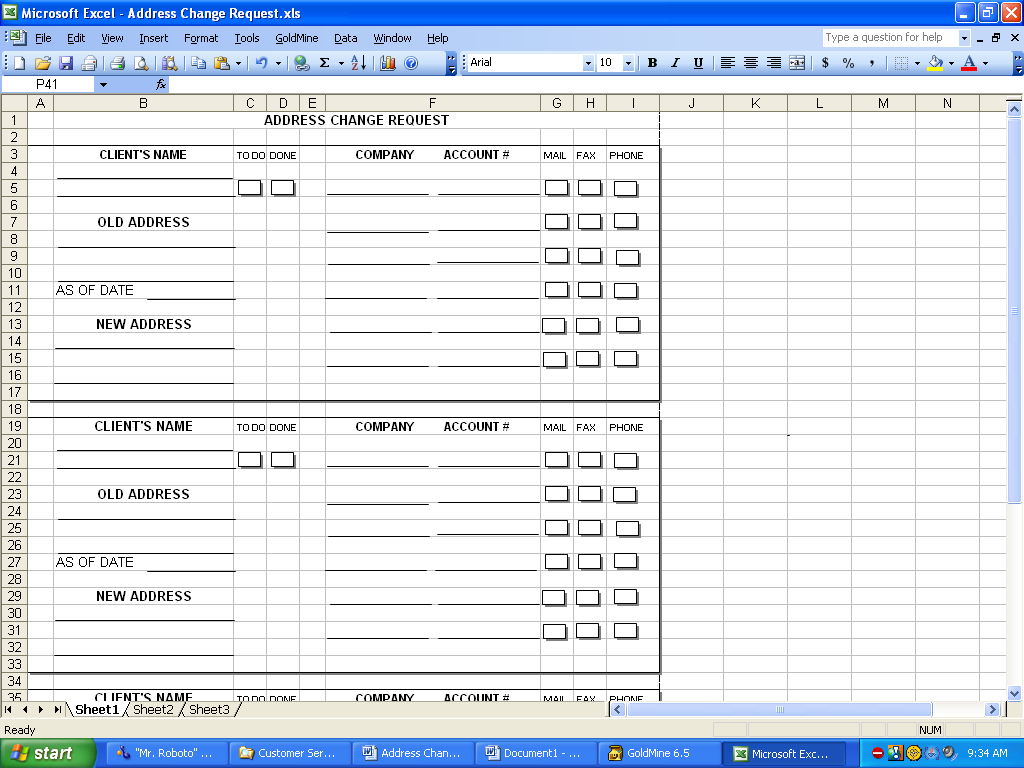 Note:  To view the entire letters(s) or form(s), please refer to the Table of Contents in the Forms (FR) section of this Systems Manual.	1.2)	Determine on what date the address and/or phone number change should take place.2)		Client is informed of how long process will take and what correspondence they may receive2.1)	Notify Client that changes could take up to 3 weeks to complete.2.2)	Notify Client that statements may still be sent to the old address.  If they have completed a forwarding address form with the Post Office, their statements may be forwarded to the new address. 	Note:  Some Broker Dealers don’t allow for forwarding of statements.2.3)	Notify Client that some companies that they hold assets with may send confirmations of the address change to the old and the new address.3)	Pull most recent update and make note of address change3.1)	Indicate the new address on the most recent update which will allow the information to be changed when preparing the next update.4)		Create a history record of the request in contact  management System	4.1)	Make a note in the history of the new address and phone number if applicable.5)	Change address in Contact Management System6)		Complete Address Change Request form for assets held outside your Broker Dealer custody. 	6.1) 	Outside companies include assets held in annuities and life insurance policies, real estate investment trusts, non-networked mutual funds and others.6.2)  	Refer back to Address Change Request form used in section 1.6.3)	Using the Client’s file which you pulled in section 3, determine what assets are held outside your Broker Dealer’s custody.  Indicate the company name and account number on the Address Change Request form.Refer to your Phone List and call each of the outside companies to determine how address changes need to be submitted (mail, fax or phone.)	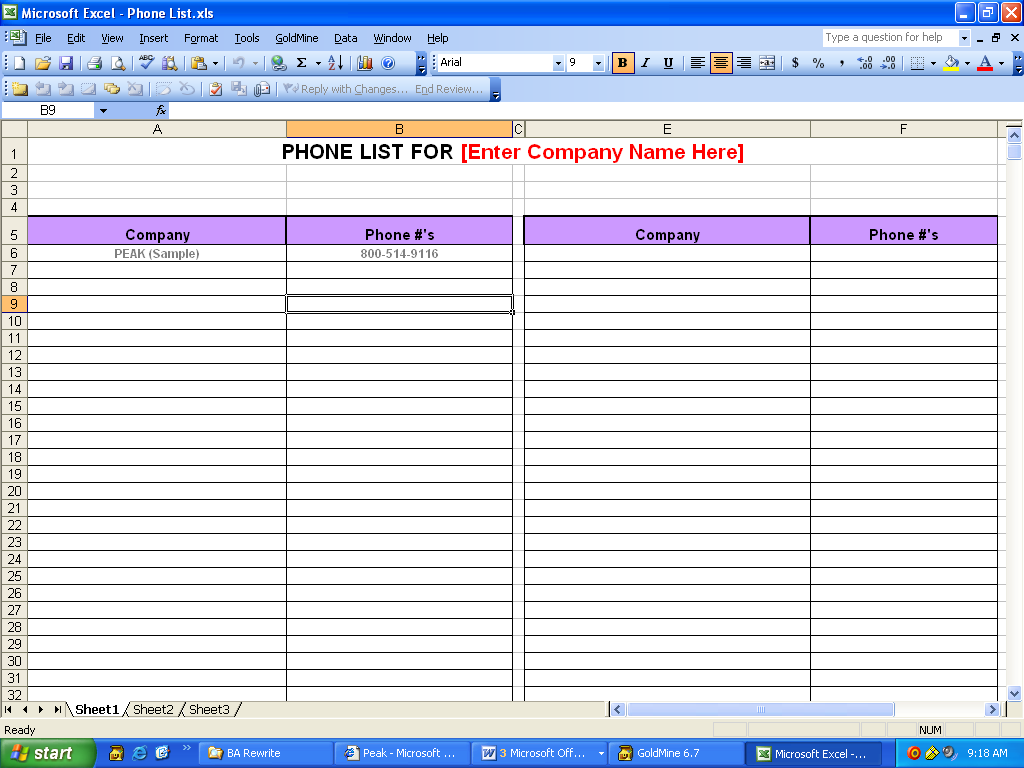 6.5)	If changes are to be submitted by fax or mail, use the following steps.Address Change to Companies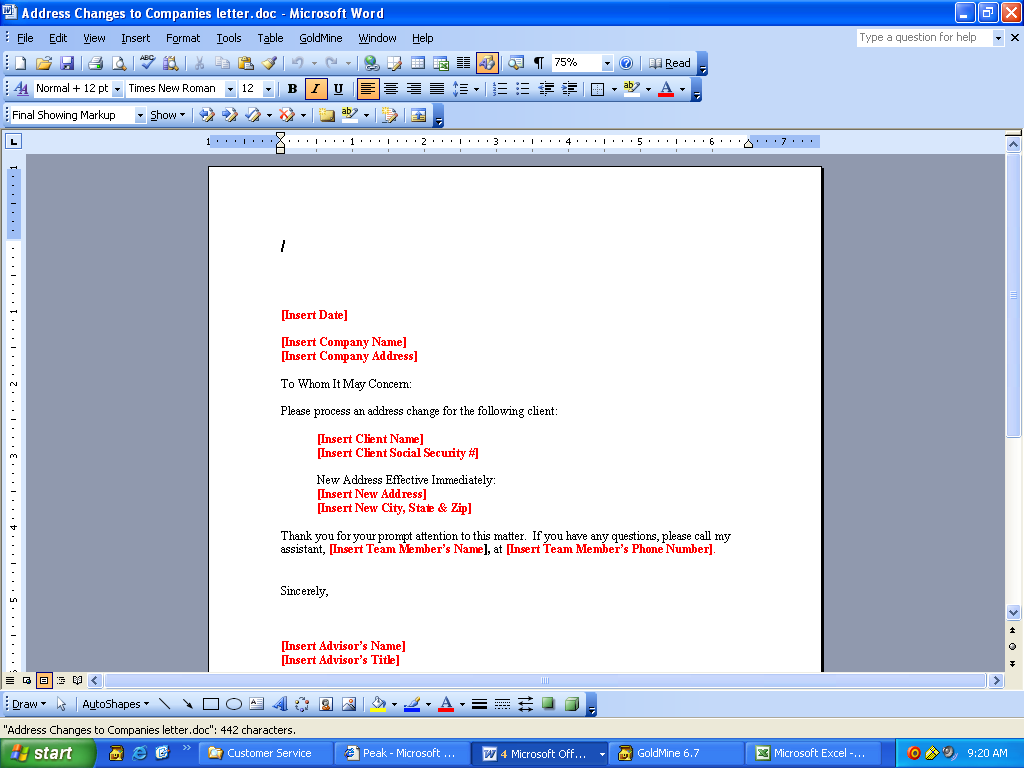  6.6)	Print and review the letter for errors.6.7)	Make corrections to the letter as needed.Print on letterhead and have Advisor sign.Make copies as per your compliance and retention systems.Address envelope, print label or place letter in window envelope. This involves printing a label/envelope using a PracticeBuilder Report.Fax or mail the letter to the outside company as per their individual company requirements.7)		Schedule on calendar to verify address change has been completed for assets held outside your Broker Dealer custody  7.1)	Schedule on calendar in 7 days to verify with outside company that address has been changed.Change the Date to 7 days from now. Once outside company has verified that new address has been updated, complete the calendar item.Use a Result Code of COM from the lookup list to indicate activity is Complete.8)	Submit an Address Change form to your broker dealerContact your Broker Dealer to determine what form(s) and/or who needs to be contacted to change the Client’s address. Submit the address change to your Broker Dealer to make the changes.9)		Schedule on calendar to verify address change has  been completed by broker dealer9.1)	Schedule on calendar in 7 days to verify with Broker Dealer that address has been changed.  You may be able to view this using your Broker Dealer software rather than placing a call. Once Broker Dealer has changed address, complete the calendar item. 10)	if gifts have been ordered for Client, call vendor to change address 10.1)	Look up the Client’s birth date, wedding anniversary and Client anniversary dates.Call the gift vendor if a gift has been ordered.Make a note in history that address was changed with vendor for gift.STRUCTURE CHANGES CHECKLISTYou will use this system to notify Clients or companies that hold assets outside of your Broker Dealer that a change has been made to the structure of the organization.The following checklist and system is compiled assuming all practices are using some type of contact management software.  For optimal effectiveness, we recommend you customize each checklist and system to reflect the actual steps that apply to your software/practice.Associate Wealth Advisor Letter	1)	_____	Tag Clients being assigned to Associate Wealth Advisor.	____		N/A					(Person Responsible)	2)	_____	Send letter to Clients being assigned to Associate Wealth	____		N/A				Advisor.	(Person Responsible)Partner Letter	3)	_____	Tag Clients being serviced by the Partner Advisor. 	_____		N/A					(Person Responsible)	4)	_____	Send letter to Clients being serviced by the Partner Advisor.	_____		N/A					(Person Responsible)Transaction to Fee Letter	5)	_____	Tag Clients that you wish to convert to fee-based business.	_____		N/A					(Person Responsible)	6)	_____	Send letter to Clients you wish to convert to fee-based business. 	_____		N/A					(Person Responsible)Firing a Client	7)	_____	Tag Clients that you wish to fire. 	_____		N/A					(Person Responsible)	8)	_____	Send letter to Clients you wish to fire.	_____		N/A					(Person Responsible)Assignment of New Advisor at Broker Dealer	9)	_____	Tag Clients that have an annuity contract for which the	_____		N/A				 Advisor should be changed.           	(Person Responsible)	10)	_____	Send Assignment of New Advisor letter to annuity companies. 	_____		N/A					(Person Responsible) ASSOCIATE WEALTH ADVISOR LETTER1)	Tag Clients being assigned to Associate Wealth Advisor 1.1)	Prepare letter for Clients who will be reassigned to the Associate Wealth Advisor.Breaking Away™:  This involves editing the “AWA Assigned to Client Letter” located in the  | Document Templates | Customer Service.1.2)	Identify those Clients that the Advisor wishes to assign to the Associate Wealth Advisor.Breaking Away™:  This involves printing the “Contact List” Crystal Report.1.3)	Once the Advisor has identified those Clients the letter should be sent to, tag the records in your contact management system to simplify the letter merge process.Breaking Away™:  This involves tagging contacts in the .2)		Send letter to Clients being assigned to Associate Wealth Advisor2.1)	Merge letters to the list of Clients to be reassigned.Associate Wealth Advisor Assigned to Client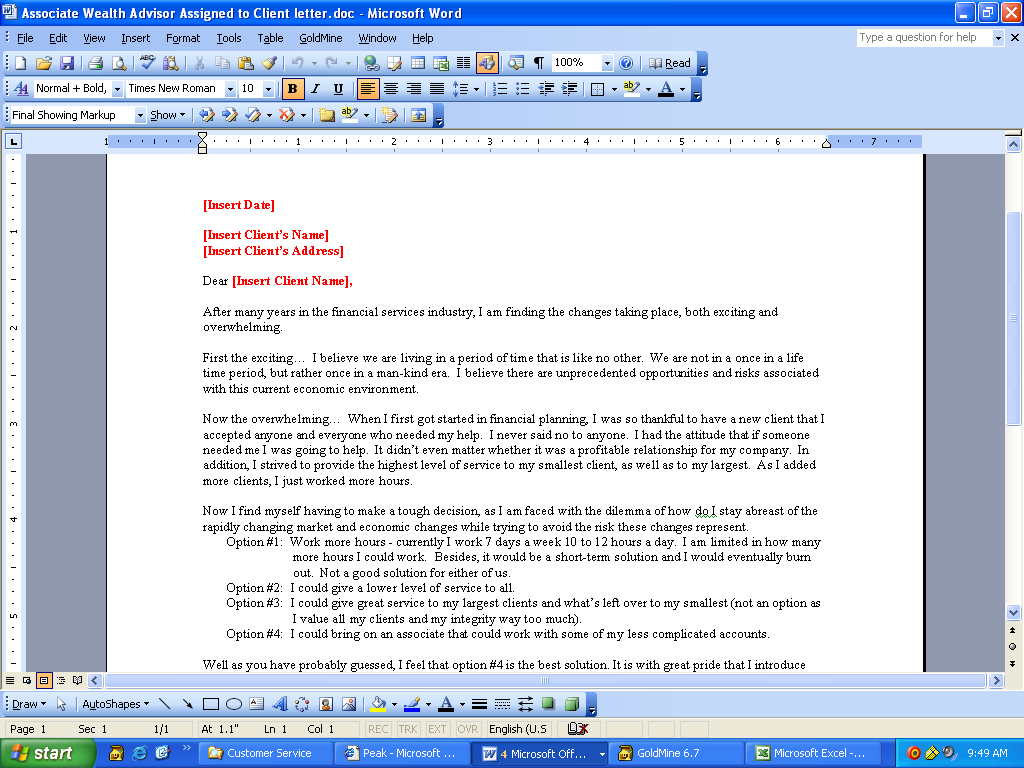 Note:  To view the entire letters(s) or form(s), please refer to the Table of Contents in the Forms (FR) section of this Systems Manual.Breaking Away™:  This involves merging the “AWA Assigned to Client Letter” located in the  | Document Templates | Customer Service.Merge to the active contact filter.Print on letterhead and have Advisor sign. Make copies as per your compliance and retention systems.Address envelope, print label or place letter in window envelope.Breaking Away™:  This involves printing labels/envelopes using a GoldMine Report.Print the report through the active contact filter.Partner Letter3)	tag Clients being serviced by the Partner Advisor3.1)	Prepare letter for Clients who will be serviced by the Partner Advisor.Breaking Away™:  This involves editing the “Partner Letter” located in the  | Document Templates | Customer Service.3.2)	Identify those Clients that will be serviced by the Partner Advisor.Breaking Away™:  This involves printing the “Contact List” Crystal Report. 3.3)	Once the Advisor has identified those Clients the letter should be sent to, tag the records in your contact management system to simplify the letter merge process.Breaking Away™:  This involves tagging contacts in the .4)		Send letter to Clients being serviced by the Partner Advisor4.1)	Merge letters to the list of Clients to be reassigned.Partner letter	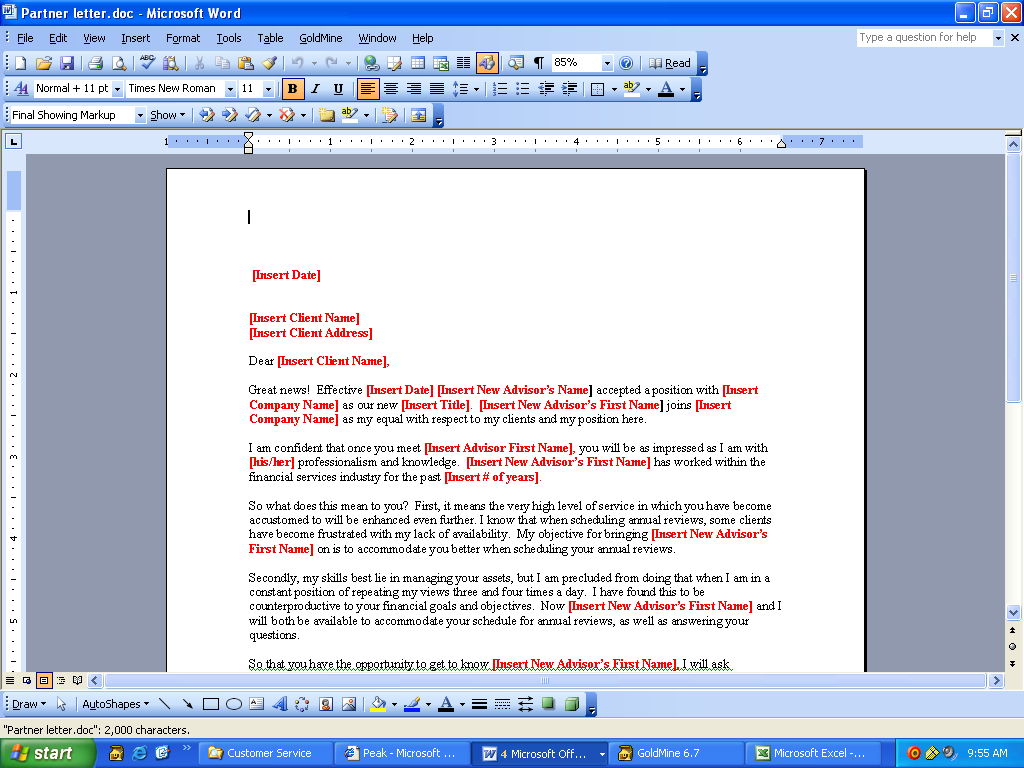 Note:  To view the entire letters(s) or form(s), please refer to the Table of Contents in the Forms (FR) section of this Systems Manual.Breaking Away™:  This involves merging the “Partner Letter” located in the  | Document Templates | Customer Service.Please refer to the Breaking Away™ Reference Manual | Section II-D | “Merging a Letter to Multiple Contacts”Merge to the active contact filter.Print on letterhead and have Advisor sign.Make copies as per your compliance and retention systems.Address envelope, print label or place letter in window envelope.Breaking Away™:  This involves printing labels/envelopes using a GoldMine Report.Print the report through the active contact filter. Transaction to Fee Letter5)		Tag Clients that you wish to convert to fee-based businessPrepare the “Transaction to Fee Structure Letter” for Clients who will be converted to fee-based business. Breaking Away™:  This involves editing the “Transaction to Fee Structure Letter” located in the  | Document Templates | Customer Service.Identify those Clients that the Advisor wishes to convert to fee-based business.Breaking Away™:  This involves printing the “Contact List” Crystal Report. Once the Advisor has identified those Clients the letter should be sent to, tag the records in your contact management system to simplify the letter merge process.Breaking Away™:  This involves tagging contacts in the .6)		Send letter to Clients you wish to convert to fee-based business	6.1)	Merge letters to list of Clients tagged.Transaction to Fee letter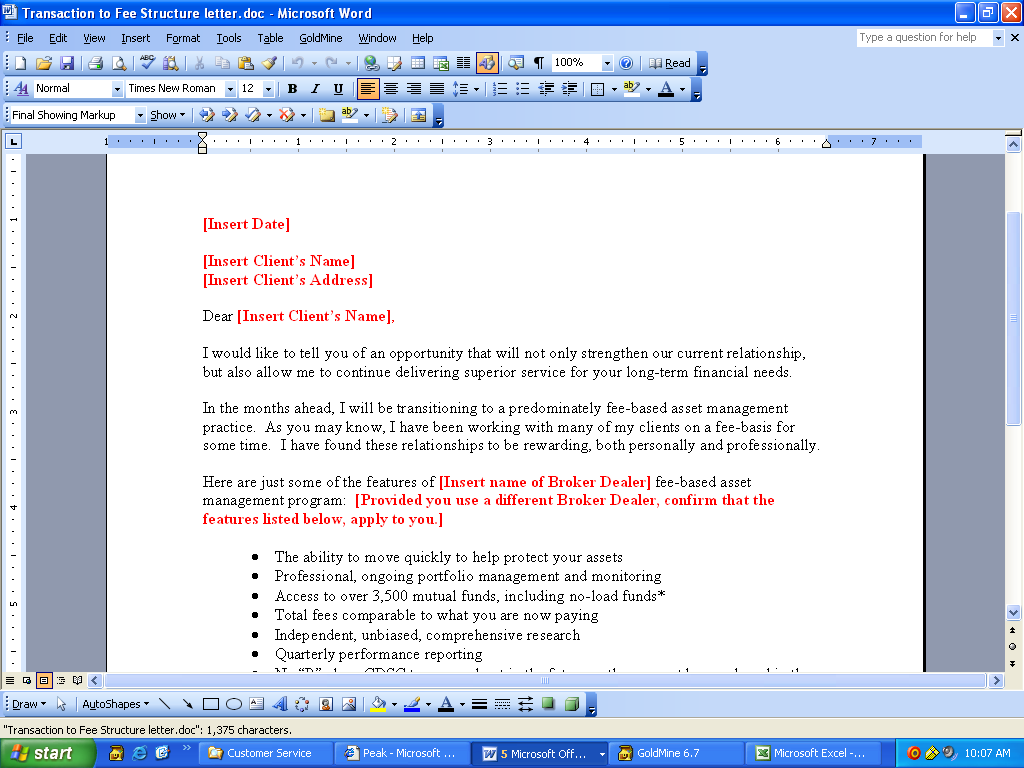 Note:  To view the entire letters(s) or form(s), please refer to the Table of Contents in the Forms (FR) section of this Systems Manual.Breaking Away™:  This involves merging the “Transaction to Fee Structure Letter” located in the  | Document Templates | Customer Service.Merge to the active contact filter. Print on letterhead and have Advisor sign.Make copies as per your compliance and retention systems.Address envelope, print label or place letter in window envelope.Breaking Away™:  This involves printing labels/envelopes using a GoldMine Report.Print the report through the active contact filter.Firing a Client 7)		tag Clients that you wish to fire Identify those Clients that the Advisor wishes to fire.Breaking Away™:  This involves printing the “Contact List” Crystal Report.Please refer to the Breaking Away™ Reference Manual | Section I-E-2 | Contact Reports | “Contact List”Please refer to the Breaking Away™ Reference Manual | Section II-E | “Running Crystal Reports”8)	Send letter to Clients you wish to fire	8.1)	Merge letters to list each Client individually.Firing a Client #1 letter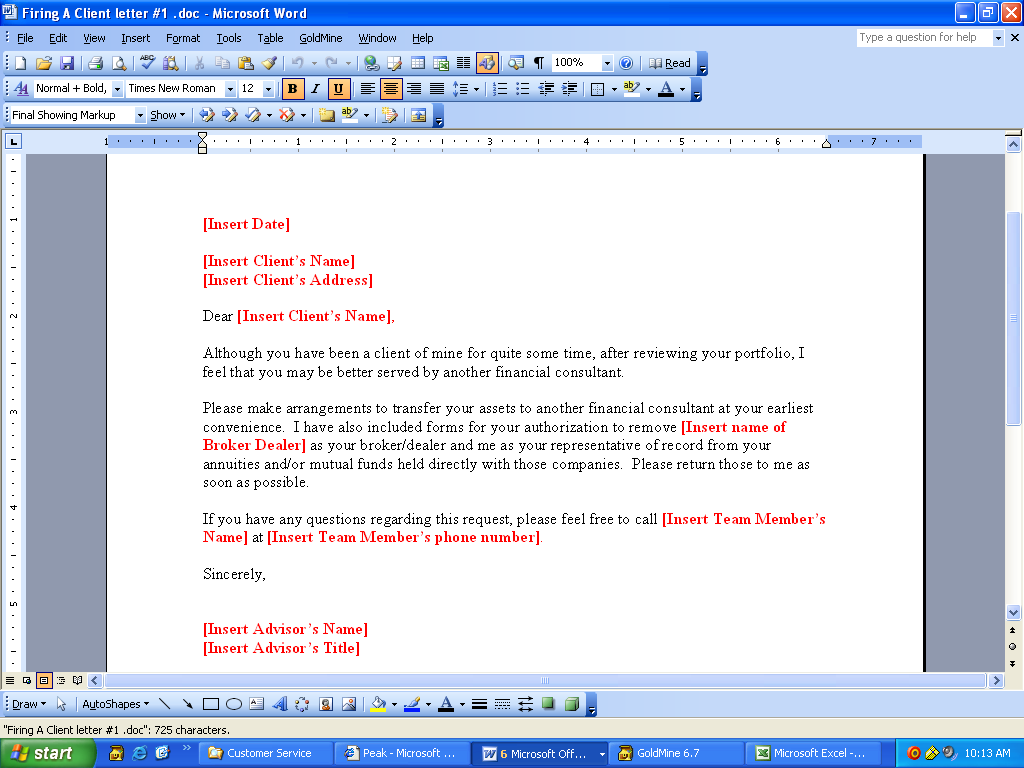 Firing a Client #2 letter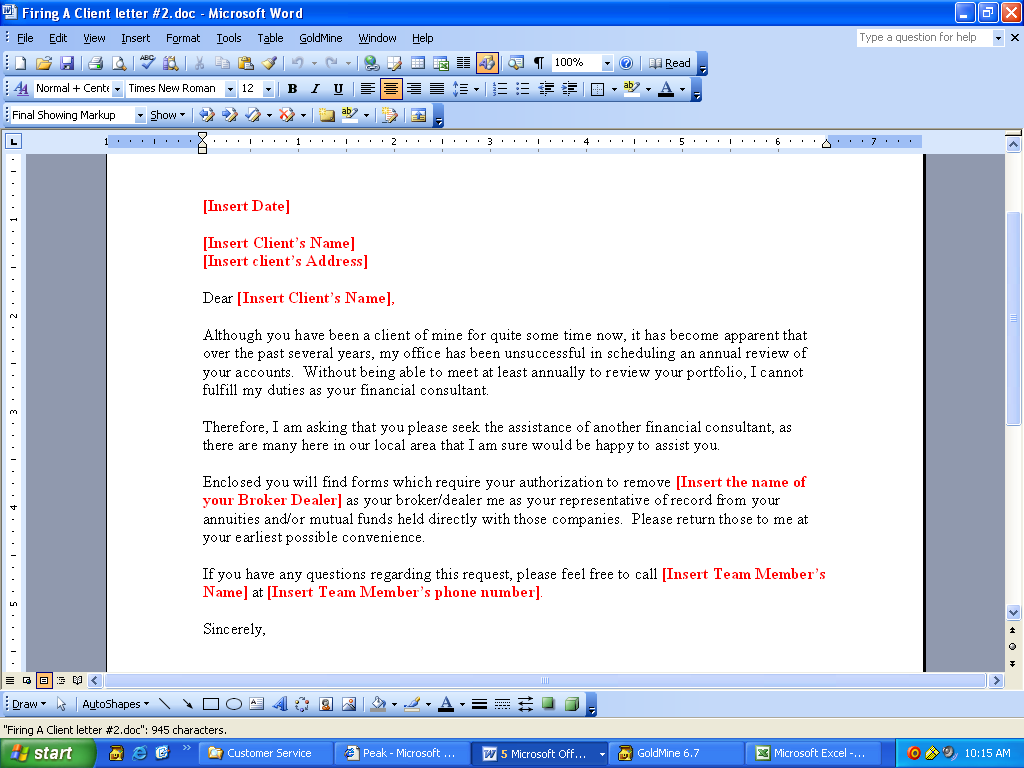 Note:  To view the entire letters(s) or form(s), please refer to the Table of Contents in the Forms (FR) section of this Systems Manual.8.2)	Print and review the letter for errors.8.3)	Make correction to the letter as needed.Print on letterhead and have Advisor sign.Make copies as per your compliance and retention systems.Address envelope, print label or place letter in window envelope. Assignment of New Advisor Letter9)		TAG CLIENTS THAT haVE an annuity contract for which the Advisor should be changed	Prepare the “Assignment of New Advisor at BD Letter” for Clients who will be converted to fee-based business.Breaking Away™:  This involves editing the “Assignment of New Advisor at BD Letter” located in the  | Document Templates | Customer Service.Identify those Clients that the Advisor wishes to change the Advisor. Breaking Away™:  This involves printing the “Contact List” Crystal Report.Once the Advisor has identified those Clients the letter should be sent to, tag the records in your contact management system to simplify the letter merge process.Breaking Away™:  This involves tagging contacts in the .10)	SEND Assignment of New Advisor LETTER TO ANNUITY COMPANIES	10.1)	Merge letters to list of Clients tagged.Assignment of New Advisor to B/D letter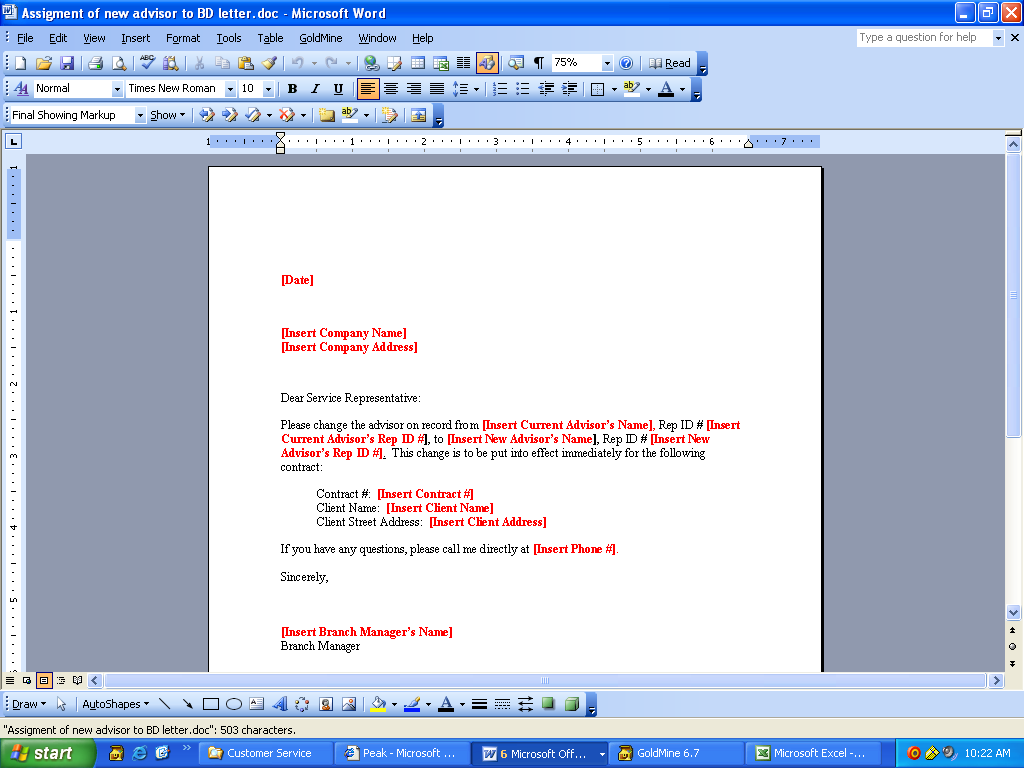  Note:  To view the entire letters(s) or form(s), please refer to the Table of Contents in the Forms (FR) section of this Systems Manual.Print on letterhead and have Advisor sign. Make copies as per your compliance and retention systems.Address envelope, print label or place letter in window envelope.FORECASTED TRANSACTIONS CHECKLISTYou will use this system to track long-term or short-term expected (forecasted) revenue or transactions.  This process can be used for incoming or outgoing transfers, incoming or outgoing ACH’s on a monthly basis or tracking estate settlements.  (Estate settlements may or may not involve any forecasted revenue or transactions but due to the great amount of follow-up required, this system may still be used if desired.)The following checklist and system is compiled assuming all practices are using some type of contact management software.  For optimal effectiveness, we recommend you customize each checklist and system to reflect the actual steps that apply to your software/practice.CLIENT NAME: ________________________________________________ DATE STARTED: ___________	1)	_____	Obtain information needed to track forecasted transactions.	____		N/A					(Person Responsible)	2)	_____	Track forecasted transactions in contact	____		N/A				management system.	(Person Responsible)	3)	_____	Edit/update any forecasted transactions in contact	____		N/A				management system.	(Person Responsible)	4)	_____	Complete forecasted transactions in contact	____		N/A				management system.	(Person Responsible)	5)	_____	Monitor forecasted transactions weekly. 	____		N/A					(Person Responsible)	6)	_____	Report completed transactions monthly to Advisor.	____		N/A					(Person Responsible)FORECASTED TRANSACTIONS1)	Obtain information needed to track forecasted transactions1.1)	If item to be added is requested by Advisor, Long-term Care Specialist, Associate Wealth Advisor or other, as much information as possible should be supplied to the individual processing the forecasted transaction.  For example:- 	Client’s name- 	Amount of transaction- 	How the account will be funded if a new account- 	Where the transfer/rollover will be coming from (provide statements if possible)-	Will trades be placed immediately upon receipt of specific asset or when the all transfers are received- 	If not taking place immediately, the anticipated date the transaction will be processed- 	Date of next meeting, if applicable- 	Any other information which will help in processing the transaction2)	track forecasted transactions in contact management system2.1)	Make a separate entry for each forecasted transaction.  This will allow each transaction’s notes to be updated and completed individually.  For example, if you have a new Client  and they will be funding a new account with three separate transfers, create a forecasted transaction to track each transfer separately.3)	edit/update any forecasted transactions in contact management systemEach entry should go no more than 2 weeks without having some progress posted to it.  Items to track would include the following:-	paperwork received		-	transfer company called on status		-	check being mailed to Client4)	complete forecasted transactions in contact management system						4.1)	Prior to completing a forecasted transaction, make sure that all final notes are documented (e.g., the date the transfer was completed, the amount transferred, the number of shares, etc.)  5)	MONITOR FORECASTED TRANSACTIONS WEEKLY 				5.1)	Verify that all forecasted transactions have some follow-up at least every 2 weeks.6)	REPORT COMPLETED TRANSACTIONS MONTHLY TO ADVISOR	Advisor, Branch Managers and OSJ’s may wish to track monthly (weekly, quarterly) the  forecasted transactions that have been completed.DEATH CLAIM CHECKLISTYou will use this system to make sure the intricate details of a Client’s death are handled appropriately.The following checklist and system is compiled assuming all practices are using some type of contact management software.  For optimal effectiveness, we recommend you customize each checklist and system to reflect the actual steps that apply to your software/practice.CLIENT NAME: ______________________________________DATE STARTED:__________ ___________	1)	_____	Obtain information from obituary or individual reporting	____		N/A				the death of Client.	(Person Responsible)		Notice received by:			Name:________________________________________________________________			Phone number:_________________________________________________________Address:______________________________________________________________			Obituary received or requested on: ____________		Date of Death:  _______________________		Visitation:     			Place & Address:_______________________________________________________						Phone Number:________________________________________________________			Date ____/____/_____	Time  ____:____ AM/PM	Funeral Home/Mortuary Information: 									Place/Address:_________________________________________________________Place/Address:_________________________________________________________		Date____/____/____	Time:  ____:____AM/PMOther information: ____________________________________________________________________________ ________________________________________________________________________________________________________________________________________________________	2)	_____	Make changes in contact management system.	____		N/A					(Person Responsible)	3)	_____	Send flowers to church or funeral home.	_____		N/A					(Person Responsible)	4)	_____	Schedule on Advisor’s calendar to attend visitation 	_____		N/A				and/or funeral.	(Person Responsible)	5)	_____	Make note of restrictions on trading in contact 	_____		N/A				management system.	(Person Responsible)	6)	_____	Request death claim paperwork and obtain date of 	_____		N/A				death values for all assets held with Broker Dealer and/or	(Person Responsible)			outside your Broker Dealer custody.	7) 	_____	Schedule forecasted transaction to contact each	____		N/A				company which has not forwarded the death 	(Person Responsible)			claim paperwork to the Advisor.  	8)	_____	Notify Deceased ’s representative of number of  	_____		N/A				certified death certificates and additional		(Person Responsible)			documents required.	9)	_____	Send death claim paperwork to Deceased ’s representative. 	_____		N/A					(Person Responsible)	10)	_____ 	Update forecasted transaction to follow-up with 	_____		N/A				Deceased ’s representative to insure completion                               (Person Responsible)			and return of death claim paperwork.		11)	_____	Make copies of all death claim paperwork and submit to your  	_____		N/A				Broker Dealer and/or each individual company for processing.	(Person Responsible) 	12)	_____	Update forecasted transaction to follow-up with	_____		N/A				Broker Dealer and/or each individual company until	(Person Responsible)			the processing is completed.DEATH CLAIM1)		Obtain information from obituary or individual reporting the death of ClientComplete information requested in the Death Claims Checklist pertaining to the visitation, funeral and other arrangements.2)		Make changes in Contact Management System2.1)	Change the Client’s contact record to reflect the individual who is Deceased.If primary owner dies:Move the primary owner information as per your practices systemMove secondary owner information into the primary owner location Remove Wedding Anniversary DateRemove any automated processes assigned to the Deceased Client Call vendor if a gift has been ordered (birthday, wedding anniversary or Client anniversary)Remove Deceased ’s name from Advisor’s call list if a printed list was provided with the Client’s birthday, wedding anniversary or Client anniversaryIf secondary owner dies:Move the secondary owner information as per your practices systemRemove Wedding Anniversary DateRemove any automated processes assigned to the Deceased Client Call vendor if a gift has been ordered (birthday, wedding anniversary or Client anniversary)Remove Deceased ’s name from Advisor’s call list if a printed list was provided with the Client’s birthday, wedding anniversary or Client anniversaryIf primary owner dies and there is NO secondary owner:Change Client Status field to Deceased Update Date of Death fieldRemove any automated processes assigned to the Deceased Client Call vendor if a gift has been ordered (birthday, wedding anniversary or Client anniversary)Remove Deceased ’s name from Advisor’s call list if a printed list was provided with the Client’s birthday, wedding anniversary or Client anniversary.3)	Send flowers to church or funeral home3.1)	As part of your Love-affair Marketing, you will have established which Clients will receive flowers.3.2) 	Call florist and have flowers delivered to the church or funeral home. 4)		Schedule on Advisor’s calendar to attend Visitation and/or funeral4.1)	As part of your Love-affair Marketing, you will have established which Clients the Advisor will attend visitations and/or funerals for.  	5)	Make note Of restrictions on trading in contact management systemNo further purchases should take place after notification of the Client’s death has been received.Notify the home office that the Client has died and if required by your Broker Dealer place a stop on trades in the Deceased Client’s account(s).Generally, securities may be sold in non-qualified or qualified accounts to preserve the value of the account in a fast-moving market.  Broker Dealer requirements will define what instructions are needed, from whom and how they should be received (written or verbal.)The preferred method is to have proper documentation and transfer the securities in-kind to a beneficiary account prior to selling securities.6)		Request death claim paperwork and obtain date of death values for all assets held with Broker Dealer and/or outside your Broker Dealer custody6.1)	Pull the most recent Client update to use as a checklist for the assets that will need to have a change in ownership or liquidation to the beneficiary.Contact each company including the Broker Dealer for brokerage accounts and companies holding assets outside the Broker Dealer’s custody to advise of the death.  6.2.1)	Obtain date of death values from each company.Request the death claim paperwork to be sent directly to the Advisor.Determine what additional documentation will be required from each company.  The following is a list of several examples of additional documents:Original death certificate -  One for each company  (i.e.: if a Client has two Skandia accounts and death claim paperwork is submitted at the same time, only one death certificate will be required).  Certificates cost about $5 - $10 each and most companies will return the originals if a postage-paid return envelope is provided.W9 form - This will verify the beneficiary social security number.Letters of Testamentary/Court Appointment/Affidavit for Transfer of Personal Property without Probate -  This will normally be required on Non-Qualified accounts where beneficiary information is not stated on the application.  It gives the claimant the legal right to assets in the Deceased person’s account.  The beneficiary must contact an attorney to have this document prepared by the court.  These documents may not be dated more than 90 days prior to use.Affidavit of Domicile - This document states where the Deceased lived and in which state they last paid taxes.Letter of Instruction - Some companies do not have specific death claim paperwork.  They will ask for a letter signed by the beneficiary stating how the account is to be distributed. Affidavit of Account Evidence -  This would be used if the beneficiary were unable to locate the original copy of an annuity policy.Trust - Some companies ask for a copy of the trust to verify the beneficiary of a claim.7)		Schedule Forecasted transaction to contact each company which has not forwarded the death claim paperwork to the Advisor  A separate forecasted transaction should be completed for each company and/or account. A weekly check on the progress of Estate Settlements is recommended for all steps in the process.8)		Notify Deceased ’s Representative of number of certified death certificates and Additional Documents requiredAn original Certified Death Certificate will generally be required from each separate company.  If individual stock certificates are held by the Client, an original Certified Death Certificate may be required for the transfer agent also.  You will have obtained this information in Step 6 above.Notify Deceased’s representative of the other forms they will need to obtain such as the Letters of Testamentary, Court Appointment and/or Affidavit for Transfer of Personal Property without Probate.  You will have obtained this information in Step 6 above.Notify Deceased’s representative that additional paperwork will be sent to them to complete within the next 2 – 4 weeks.  You will request the Certified Death Certificates and the other additional paperwork at that time.9)		Send death claim paperwork to Deceased ’s RepresentativeComplete the death claim paperwork as it comes in from each company, high-light the areas the Deceased’s representative should complete.Include any additional documents that the company has requested (eg. Letter of Instruction, W-9, Affidavit of Domicile, etc.)Mail paperwork to Client with letter explaining where to sign, what additional documents  are required (eg. certified death certificate, Letter of Testamentary, etc.) and if additional paperwork will still be sent to them for other assets.Repeat this process for each set of death claim paperwork received from all the companies.Include a pre-paid return envelope to assure paperwork is returned to the Advisor rather than to the company.10)	Update Forecasted transaction to follow-up with Deceased ’s representative to insure completion and return of death claim paperwork		11)	Make copies of all Death claim paperwork and submit to your Broker Dealer and/or each individual company for processing12)	Udate Forecasted transaction to Follow-up with  broker/dealer and/or each individual company until the processing is completedANNUAL SURVEY CHECKLISTYou will use this system to solicit feedback from your Clients about the service your practice delivers.The following checklist and system is compiled assuming all practices are using some type of contact management software.  For optimal effectiveness, we recommend you customize each checklist and system to reflect the actual steps that apply to your software/practice.Month: ___________________	1)	_____	Print list of all Clients.	____		N/A					(Person Responsible)	2)	_____	Segment Clients in contact management system.	____		N/A					(Person Responsible)	3)	_____	Determine who will receive the annual survey and when. 	_____		N/A					(Person Responsible)	4)	_____	Send annual survey to Clients. 	_____		N/A					(Person Responsible)	5)	_____ 	Create note in history when annual survey received.	_____	     N/A					(Person Responsible)	6)	_____	Score the annual surveys received for the month.	_____		N/A					                          	(Person Responsible)	7)	_____	Code the score in contact management system.	_____		N/A					(Person Responsible)	8)	_____	 Hold quarterly drawing for $50 of Omaha Steaks.	_____	     N/A	 				(Person Responsible)	9)	_____	Change annual survey.	_____	     N/A					(Person Responsible)ANNUAL SURVEY 1)	Print list of all Clients 1.1)	Before sending the Annual Survey to your Clients, the Advisor needs to segment the Clients.Provide Advisor with list of all Clients to allow for each Client to be segmented or rated.		Advisor may wish to have a list that contains household assets or other measurements that may require the use of specific Broker Dealer tools.2)		Segment Clients in Contact Management System  2.1)	Once the segmented Client list is received from Advisor, code the Clients accordingly in contact management system. 3)	Determine who will receive the Annual Survey and WhenNOTE:  If you have a contact management system that uses Automated Processes, they can be used to schedule reminders to send the annual survey to the proper clients.   Once you have the Clients segmented, you will need to decide which Clients you wish to receive input from and when those Clients will receive the survey.At  Wealth, only the A+ and A Clients receive the annual survey with some sent each month.  For example, Clients with last names that begin with A and B would receive their annual survey in January and those with last names that begin with C and D would receive their annual survey in February and so on.  It is done periodically like this so that any score lower than an 8 will prompt a call from the Advisor to determine what needs to be changed.We don’t recommend you send all surveys at the same time because it is difficult to call all Clients who returned surveys with scores lower than you like if you send  them all at once.4)		Send annual survey to ClientsEdit the Annual Survey (if needed). 4.2)	Print and mail the Annual Survey.It is recommended that you use 28 lbs., 98 brightness, letter-sized paper when mailing your annual surveys.The annual survey is a double-sided document that can be folded and mailed to the Client and then folded and returned by the Client postage paid to the Advisor.  You will need to determine if you can print this double-sided from your printer of if you will need to print double-sided on your copy machine.  Annual Survey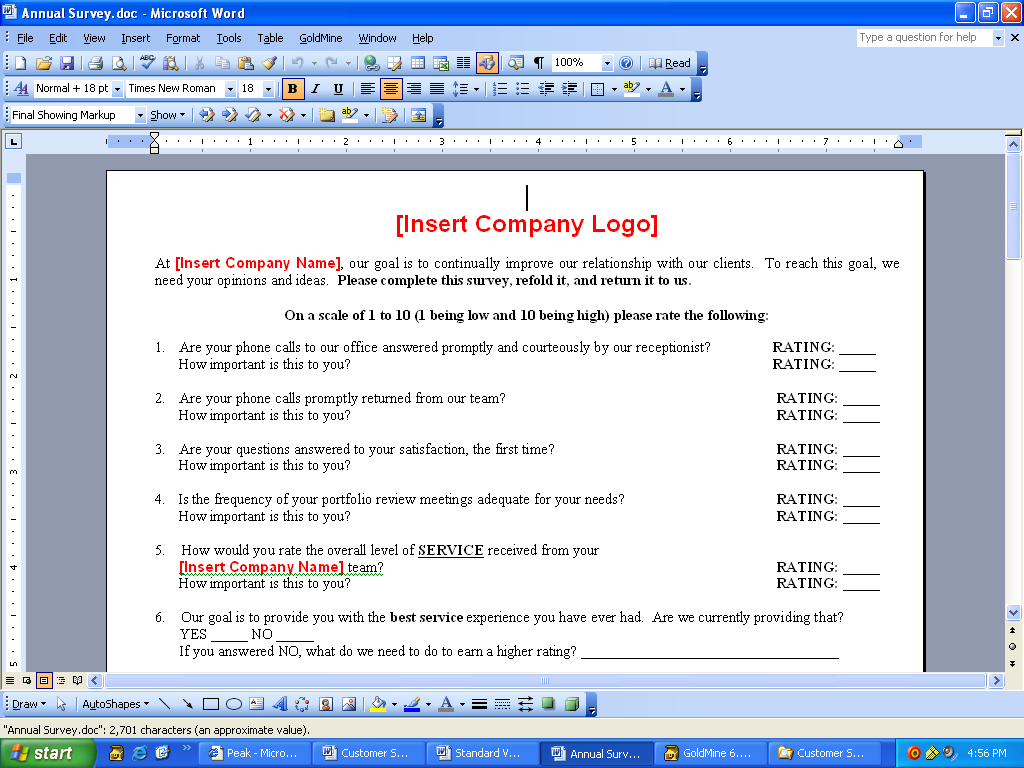 Note:  To view the entire letters(s) or form(s), please refer to the Table of Contents in the Forms (FR) section of this Systems Manual. Change the calendar item to reflect the date you would like to contact the Client about returning the survey.At Carson Wealth, the survey is only sent once.  If it is not returned, the Client would receive it to complete during their annual update.5)		Create Note in history When Annual Survey receivedWhen Client returns the Annual Survey, make a note in contact management system that it was returned.6)		Score the Annual Surveys received for the monthTabulation for the Annual Survey can be calculated by totaling the responses given for Question #4.  Second, if the Client indicates “YES” on Question #5, you are given one extra point.  To get the final calculation, add the total responses from Question #4, plus the extra points generated from Question #5 and then divide the overall score by the number of surveys received that month.Example:Scores for Question #4 over 1 month’s period	10	9	9	9	10Additional Score if Question #5 is a ‘yes’		1	1	0	1	1				Total:	51						11	10	9	10	11		Divide the grand total by the # of surveys returned:  51 / 5 = 10.2 Surveys given to Advisor to review.  Any Client returning a survey with a rating of 8 or lower will receive a call from the Advisor or a member of the team to determine where the problem lies.7)		code the Score in Contact Management SystemRecord each Client’s score in contact management system.8)		quarterly drawing for $50 of Omaha SteaksAll surveys returned by Clients throughout the quarter should be maintained in a file.On the first day of the new quarter, the Team Leader will drawn one annual survey from the file.The Director of First Impressions will then call Omaha Steaks and order $50 worth of steaks to be delivered to the Client’s home or work with the following message:		“Your time and feedback are appreciated and very valuable to us!”9)		Changing Annual SurveyChanges to the Annual Survey are determined each year at the Staff Retreat.If changes are made, send the updated survey to compliance for approval prior to using.